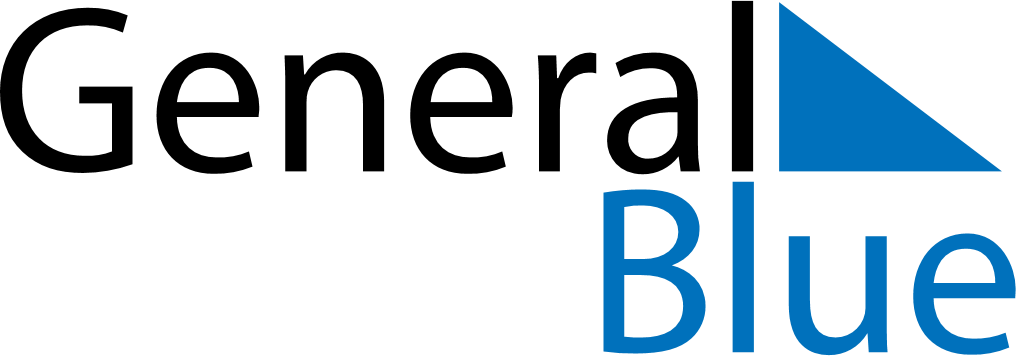 March 2028March 2028March 2028March 2028BangladeshBangladeshBangladeshMondayTuesdayWednesdayThursdayFridaySaturdaySaturdaySunday1234456789101111121314151617181819Mujib’s Birthday & Children’s Day2021222324252526Genocide Remembrance DayGenocide Remembrance DayIndependence Day2728293031